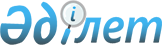 Об утверждении формы постановления об изъятии продукции и формы постановления о запрете выпуска в обращение продукцииПриказ Министра торговли и интеграции Республики Казахстан от 13 мая 2021 года № 333-НҚ. Зарегистрирован в Министерстве юстиции Республики Казахстан 18 мая 2021 года № 22766
      Настоящий приказ вводится в действие с 1 июля 2021 года.
      В соответствии с пунктами 4 и 11 статьи 44 Закона Республики Казахстан от 30 декабря 2020 года "О техническом регулировании", ПРИКАЗЫВАЮ:
      1. Утвердить:
      1) форму постановления об изъятии продукции согласно приложению 1 к настоящему приказу;
      2) форму постановления о запрете выпуска в обращение продукции согласно приложению 2 к настоящему приказу.
      2. Комитету технического регулирования и метрологии Министерства торговли и интеграции Республики Казахстан в установленном законодательством порядке обеспечить:
      1) государственную регистрацию настоящего приказа в Министерстве юстиции Республики Казахстан;
      2) размещение настоящего приказа на интернет-ресурсе Министерства торговли и интеграции Республики Казахстан.
      3. Контроль за исполнением настоящего приказа возложить на курирующего вице-министра торговли и интеграции Республики Казахстан.
      4. Настоящий приказ вводится в действие с 1 июля 2021 года и подлежит официальному опубликованию. __________ 
(изображение Государственного Герба в соответствии с нормативным документом по стандартизации) 
______________________________________________
 (наименование уполномоченного органа в области технического регулирования) 
______________________________________________ 
(наименование ведомства уполномоченного органа в области технического регулирования) 
________________________________________________ 
(наименование территориального подразделения ведомства уполномоченного органа в области технического регулирования) ПОСТАНОВЛЕНИЕ  об изъятии продукции __________________________________________________________________ 
QR-код 
__________________________________________________________________
уникальный идентификационный номер (QR-код и уникальный идентификационный номер указываются при формировании постановления в информационной системе технического регулирования)
      Главный территориальный государственный инспектор по государственному 
контролю и надзору по__________________________области/городу_____________________
_______________________________________________________________________________,  
 индивидуальный идентификационный номер, фамилия, имя, отчество (при наличии) 
 рассмотрев представленные материалы в отношении субъекта контроля и надзора 
________________________________________________________________________________
________________________________________________________________________________ 
сведения о субъекте контроля и надзора указываемые для юридического лица (наименование  
 и бизнес-идентификационный номер юридического лица, № и дата выдачи свидетельства  
 (справки) о государственной регистрации юридического лица, юридический и фактический  
адрес организации, банковские реквизиты, организационно-правовая форма юридического лица) 
________________________________________________________________________________
(фамилия, имя, отчество (при наличии) руководителя, дата рождения, место жительства,  
наименование и реквизиты документа удостоверяющего личность, сведения о регистрации  
по месту жительства) 
________________________________________________________________________________ 
 сведения о субъекте контроля и надзора указываемые для физического лица 
(индивидуальный идентификационный номер индивидуального предпринимателя, № и дата 
выдачи свидетельства (справки) о государственной регистрации индивидуального 
предпринимателя, фамилия, имя, отчество (при наличии) индивидуального 
предпринимателя, дата рождения, наименование и реквизиты документа удостоверяющего 
личность, сведения о регистрации по месту жительства и фактический адрес осуществления 
предпринимательской деятельности, банковские реквизиты) 
________________________________________________________________________________
             (язык производства по рассматриваемому делу) 
      Установил: 
при осуществлении _______________________________________________________________
 (правовые основания проведения проверки, № и дата акта о назначении проверки) 
продукция ______________________________________________________________________  
 (наименование, количество (единица (в штуках), масса (в килограммах), объем (в литрах)  
и другое), стоимость, № партии, дата изготовления) 
не соответствует требованиям _____________________________________________________  
             (указать нарушения требований пунктов, статей технического регламента) 
      В соответствии с _________________ Закона Республики Казахстан от 30 декабря 2020 года
"О техническом регулировании",                                ПОСТАНОВЛЯЮ:
      1. Изъять продукцию_______________________________________________________  
 (наименование, количество (единица (в штуках), масса (в килограммах), объем (в литрах) и   
 другое), стоимость, № партии, дата изготовления)
не соответствующую требованиям технических регламентов. 
      2. Настоящее постановление вступает в силу и подлежит исполнению с момента его вручения субъекту контроля и надзора. 
      3. Настоящее постановление обязательно для исполнения субъектом контроля и надзора. 
      4. Изъятая продукция помещается на хранение в течении 5 (пяти) рабочих дней с 
момента вступления в силу настоящего постановления. 
      5. За неисполнение настоящего постановления предусмотрена ответственность, 
установленная Кодексом Республики Казахстан от 5 июля 2014 года "Об административных правонарушениях".
      6. Настоящее постановление может быть обжаловано в соответствии с 
законодательством Республики Казахстан. 
      Главный территориальный 
государственный инспектор 
по государственному 
контролю и надзору 
по ___________             ___________ ____________________________________________  
                         подпись индивидуальный идентификационный номер, фамилия,  
                                     имя, отчество (при наличии) 
      Данные государственного инспектора, дата и время подписания, подпись 
(допускается использовать электронную цифровую подпись при ее наличии): ____________. 
      Ознакомлен и получил(а) один экземпляр: 
      Руководитель субъекта контроля и надзора или 
его представитель ____________ ___________________________________________________
                   подпись       индивидуальный идентификационный номер, фамилия,  
                                     имя, отчество (при наличии)  
      "____" _______________ 20 __ г. 
      Данные руководителя субъекта контроля и надзора или его представителя, дата и 
время подписания руководителя субъекта контроля и надзора или его представителя, 
подпись (допускается использовать электронную цифровую подпись при ее наличии): ____.
      Примечание: при формировании в информационной системе данный документ 
согласно пункту 1 статьи 7 Закона Республики Казахстан от 7 января 2003 года 
"Об электронном документе и электронной цифровой подписи", равнозначен документу на 
бумажном носителе. 
      Электронный документ сформирован информационной системой технического регулирования. ___________________________
(изображение Государственного Герба 
в соответствии с нормативным документом по стандартизации) 
_______________________________________________________
(наименование уполномоченного органа в области технического регулирования) 
___________________________________________________________
(наименование ведомства уполномоченного органа в области технического регулирования) 
_________________________________________________________ 
(наименование территориального подразделения ведомства  
уполномоченного органа в области технического регулирования) ПОСТАНОВЛЕНИЕ 
о запрете выпуска в обращение продукции __________________________________________________________________ 
QR-код
__________________________________________________________________ 
уникальный идентификационный номер  
(QR-код и уникальный идентификационный номер указываются при формировании постановления в информационной системе технического регулирования)
      Главный территориальный государственный инспектор по государственному 
контролю и надзору по ___________________________________________________________  
области/городу _________________________________________________________________,  
 индивидуальный идентификационный номер, фамилия, имя, отчество (при наличии) 
рассмотрев представленные материалы в отношении субъекта контроля и надзора 
________________________________________________________________________________
________________________________________________________________________________
 сведения о субъекте контроля и надзора указываемые для юридического лица 
 (наименование и бизнес-идентификационный номер юридического лица, № и дата выдачи 
свидетельства (справки) о государственной регистрации юридического лица, юридический и 
фактический адрес организации, банковские реквизиты, организационно-правовая форма юридического лица) 
_______________________________________________________________________________  
 (фамилия, имя, отчество (при наличии) руководителя, дата рождения, место жительства,   
наименование и реквизиты документа удостоверяющего личность, сведения о регистрации по месту жительства) 
_______________________________________________________________________________ 
 сведения о субъекте контроля и надзора указываемые для физического лица 
(индивидуальный идентификационный номер индивидуального предпринимателя № и дата 
выдачи свидетельства (справки) о государственной регистрации индивидуального 
предпринимателя, фамилия, имя,  отчество (при наличии) индивидуального 
предпринимателя, дата рождения, наименование и реквизиты документа удостоверяющего 
личность, сведения о регистрации по месту жительства  и фактический адрес осуществления 
предпринимательской деятельности, банковские реквизиты) 
_______________________________________________________________________________
             (язык производства по рассматриваемому делу) 
      Установил: при осуществлении _____________________________________________  
(правовые основания проведения проверки, № и дата акта о назначении проверки) продукция 
______________________________________________________________________________
 (наименование, количество (единица (в штуках), масса (в килограммах), объем (в литрах) и  
       другое), стоимость, № партии, дата изготовления) 
что указанная продукция_________________________________________________________  
 (указать нарушения: не соответствует требованиям технического регламента в части 
маркировки, не прошла оценку соответствия в установленном порядке, без наличия 
документов об оценке соответствия или при отсутствии сведений о наличии таких 
документов в реестре технического регулирования или единых реестрах выданных или 
принятых документов об оценке соответствия Евразийского экономического союза)  
      В соответствии с ______________Закона Республики Казахстан от 30 декабря 2020 года "О техническом регулировании",                                ПОСТАНОВЛЯЮ:
      1. Запретить выпуск в обращение продукцию  
_______________________________________________________________________________ 
 (наименование, количество (единица (в штуках), масса (в килограммах), объем (в литрах)  
 или другое), стоимость, № партии, дата изготовления) 
_______________________________________________________________________________ 
 (указать нарушения: не соответствует требованиям технического регламента в части 
маркировки, не прошла оценку соответствия в установленном порядке, без наличия 
документов об оценке соответствия или при отсутствии сведений о наличии таких 
документов в реестре технического регулирования или единых реестрах выданных или 
принятых документов об оценке соответствия Евразийского экономического союза) 
до устранения выявленных нарушений.  
      2. О результатах исполнения и принятых мерах уведомить территориальное 
подразделение ведомства уполномоченного органа в области технического регулирования  
по __________________области/городу.  
      3. Настоящее постановление вступает в силу и подлежит исполнению с момента его  
вручения субъекту контроля и надзора.  
      4. Настоящее постановление обязательно для исполнения субъектом контроля и надзора. 
      5. Для снятия с торгового места продукцию, указанную в настоящем постановлении, 
субъекту контроля и надзора предоставляется 5 (пять) рабочих дней.  
      6. За неисполнение настоящего постановления предусмотрена ответственность, 
установленная Кодексом Республики Казахстан от 5 июля 2014 года "Об административных правонарушениях".  
      7. Настоящее Постановление может быть обжаловано в соответствии с 
законодательством Республики Казахстан. 
      Главный территориальный 
государственный инспектор по 
государственному контролю и надзору 
по ___________       ___________       _______________________________________________
                   подпись             индивидуальный идентификационный номер,  
                                     фамилия, имя, отчество (при наличии) 
      Данные государственного инспектора, дата и время подписания, подпись 
(допускается использовать электронную цифровую подпись при ее наличии): __________. 
      Ознакомлен и получил(а) один экземпляр: 
      Руководитель субъекта контроля и надзора или 
его представитель       ___________ ________________________________________________
                   подпись             индивидуальный идентификационный номер,  
                                     фамилия, имя, отчество (при наличии)  
      "____" _______________ 20 __ г. 
      Данные руководителя субъекта контроля и надзора или его представителя, дата и 
время подписания руководителя субъекта контроля и надзора или его представителя, 
подпись (допускается использовать электронную цифровую подпись при ее наличии): ___.
      Примечание: 
      при формировании в информационной системе данный документ согласно пункту 1 
статьи 7 Закона Республики Казахстан от 7 января 2003 года "Об электронном документе и 
электронной цифровой  подписи", равнозначен документу на бумажном носителе. 
      Электронный документ сформирован информационной системой технического регулирования.
					© 2012. РГП на ПХВ «Институт законодательства и правовой информации Республики Казахстан» Министерства юстиции Республики Казахстан
				
      Министр торговли и интеграции
Республики Казахстан 

Б. Сұлтанов
Приложение 1 к приказу
Министра торговли и интеграции
Республики Казахстан
от 13 мая 2021 года
№ 333-НҚ
___________________

(место составления)
№ ____
от "___" _________ 20__ год

Время: ________Приложение 2 к приказу
Министра торговли и интеграции
Республики Казахстан
от 13 мая 2021 года № 333-НҚ
________________

(место составления)
№ ____
от "___" _________ 20__ год

Время: ________